Математика в подготовительной группе.Закрепляем знания о составе чисел из двух частей, представления о простых арифметических задачах ,о геометрических  фигурах и телах.1. Можно решить устно, а можно распечатать  и вписать числа.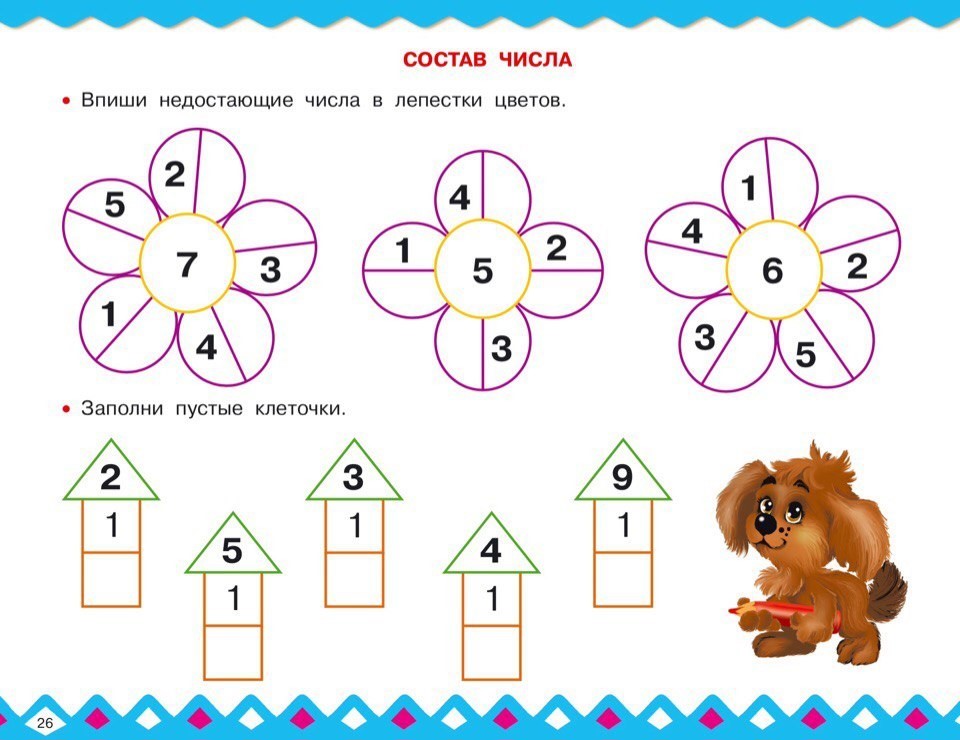 2. Решение задач.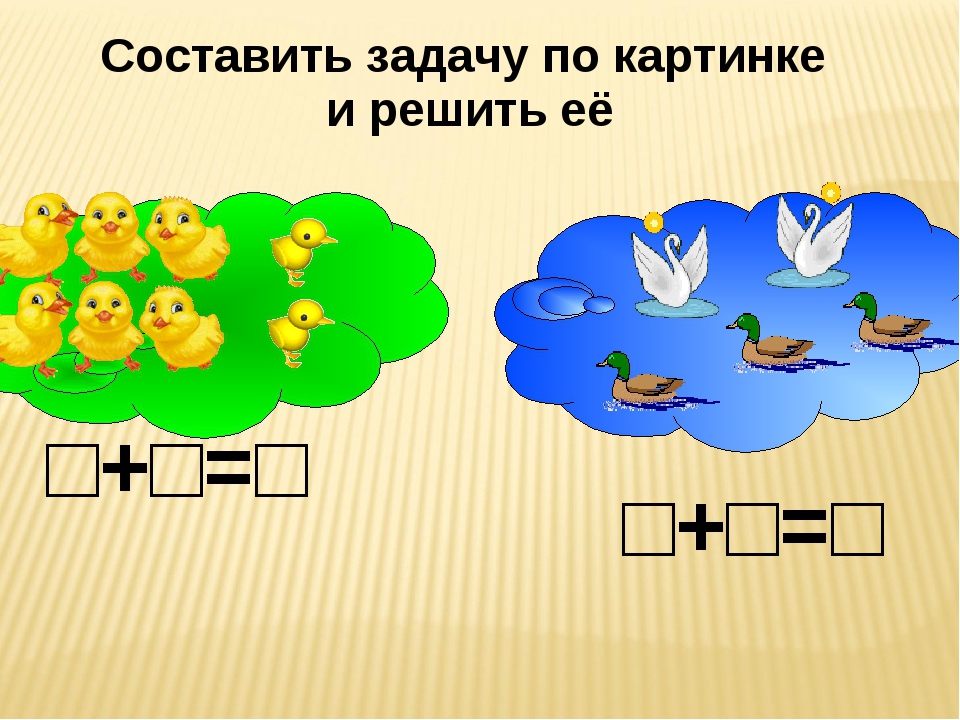 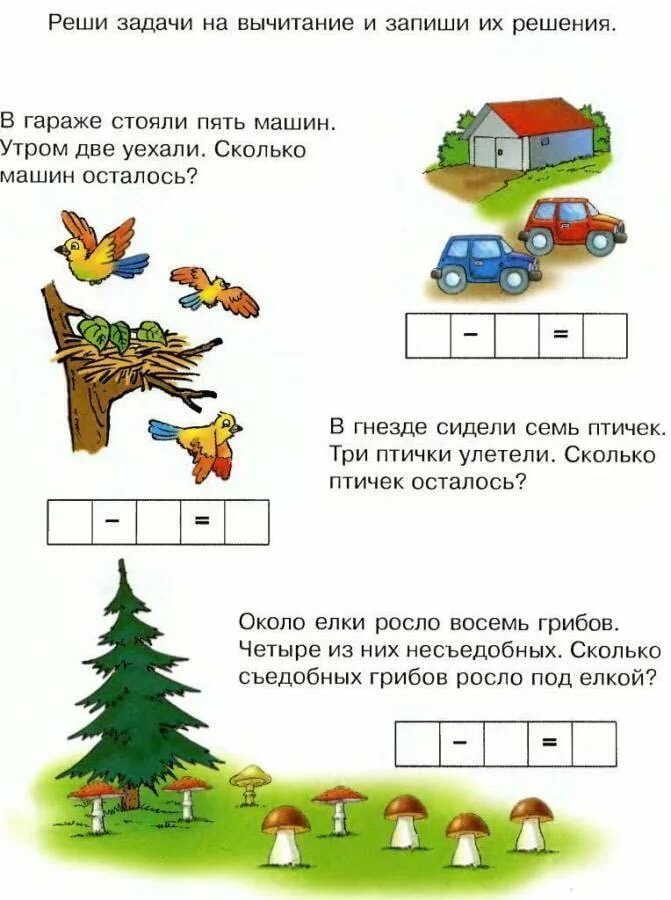 Найди в квартире предметы, по форме близкие к кубу, параллелепипеду, цилиндру. Как  бы они выглядели на твоем  рисунке ?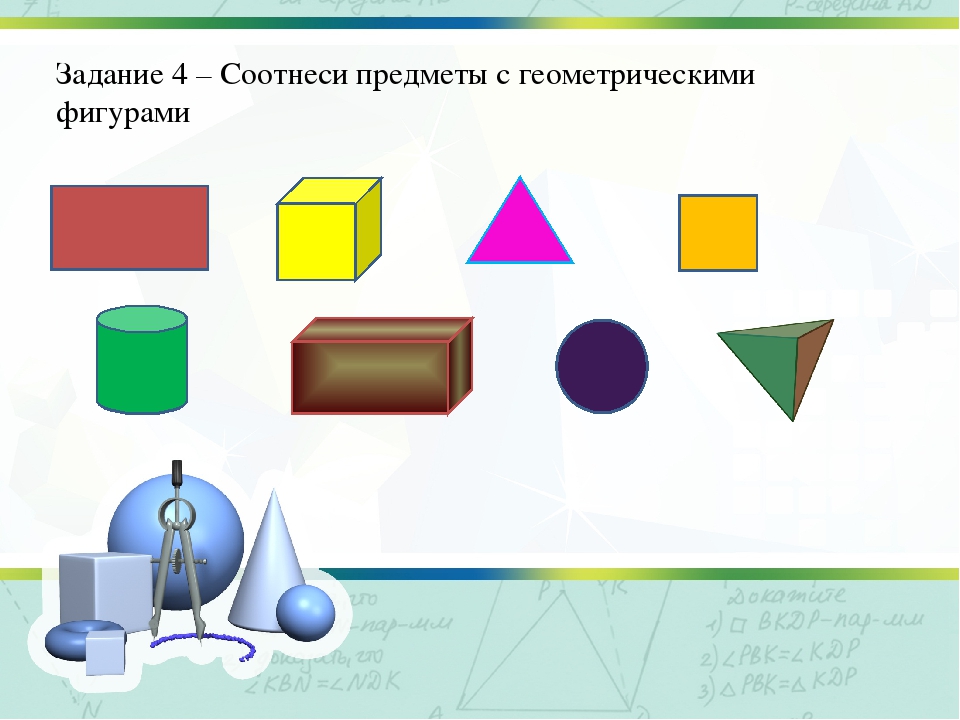 